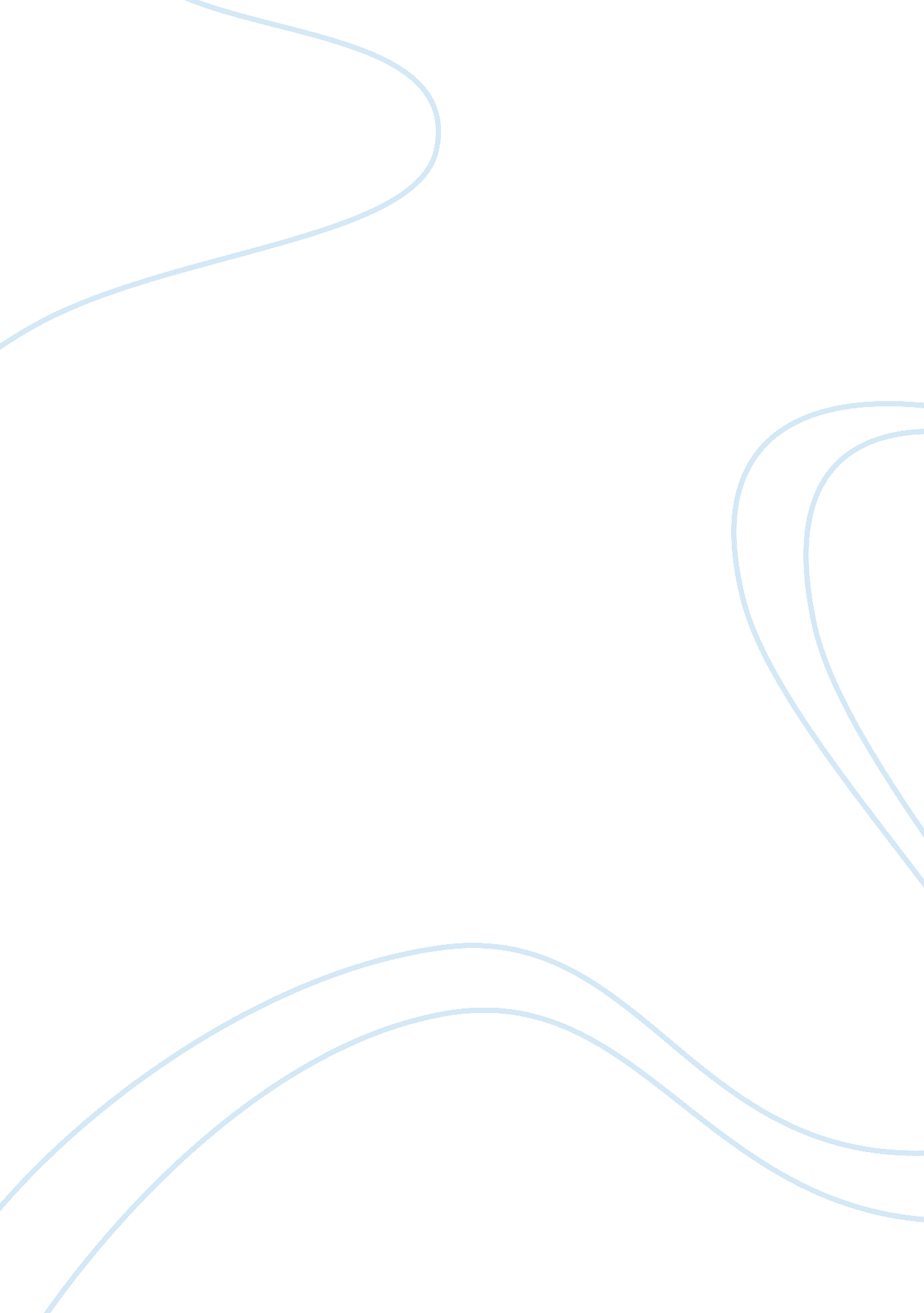 Are these days and they can giveFinance, Investment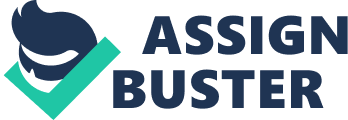 Are you stuck in a dead end job that makes you dread going to work every day?  You may want to check out career counseling to help guide you toward a different career.  Career counseling companies abound these days and they can give you direction when it comes to finding the right job for you – a job you’ll enjoy doing and look forward to doing each and every day. We spend a lot of our lives at work, so we should be involved in a career that is not only fulfilling but enjoyable as well.  When you seek out career counseling for your future job, you will get a wealth of tools that can help steer you towards a job that satisfies you personally as well as professionally. Career counseling consists of meeting with an employment professional who will conduct a person interview with you to get to know you just a little bit better.  The counselor will probably administer some type of career test to you such as a career interest assessment test, a Kiersey temperament scale test, or just a career placement test.  These tests will help show you which careers are best suited to your personality, talents, and abilities. Once you have a list of possible careers, the career counseling company will then give you more information about any of the jobs that interest you as well as information about any education or special training that you will need.  They will help you find and register for any classes or training programs and even provide you with support services as you go through the process of getting into a new career. Career counseling also involves teaching you job hunting strategies, resume writing skills, and interview techniques.  When you are searching for your dream job, you will want to make the right impression.  Career counseling companies are experts in this field and they know what employers are looking for.  They can be great for anyone who wants to get a new job and make the right impression from interview to your first day on the job. Career counseling companies are businesses, so they will charge a fee for their services.  Often the fee isn’t exorbitant and can be paid in installments if need be.  If you have no idea where to go when it comes to choosing a new career, however, that money can be very well spent in career counseling. It’s an investment in your future and one that can make the difference between finding the job of your dreams or plodding through a job you hate. 